Name:				Class:	Primary 3		Date: Topics: Family, Pronouns, Reading-writingFAMILY - write the words beside the right person: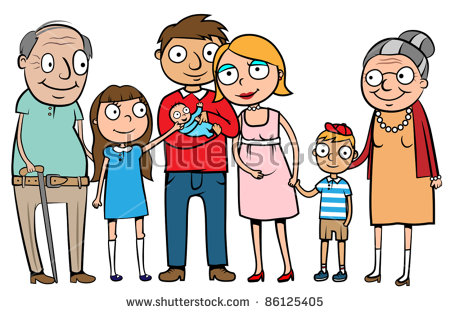 SUBJECT PERSONAL PRONOUNSa)  fill in the blanks with the words underאני 	- 	[hem]		-	 אתם	-	 הוא           -  [anaHnu]  -    [ata]			-	אנחנו		-	אתה	-	אתb) Match the sentences (if you don’t understand, just look at the pronouns)READING/WRITINGwrite the sounds and names of these letterswrite the sounds:מִ =		  זֹ = 		 פִּ=	   	  לָ =		 הַ = write in Hebrew:RA = 			DOO = 			MO =			ZEE=[ani]Iאתה [at]You (masculine)You (feminine)היא[hoo][hee]HeSheWeאתן[atem][aten]You (masculine plural)You (feminine plural)הםהן[hen]They (masculine)They (feminine)1-I am a boya-היא שמחה2-You are a girlb-אנחנו משפחה3-We are a familyc-הם תלמידים4-She is happyd-אני ילד5-They are pupilse-את ילדה6-He is the teacherf-הוא המורהLetterSoundName of letterגדחטרלק